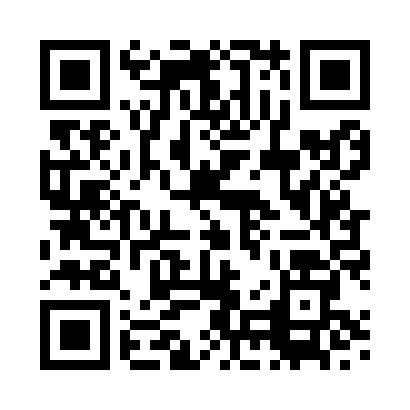 Prayer times for Pattingham, Staffordshire, UKMon 1 Jul 2024 - Wed 31 Jul 2024High Latitude Method: Angle Based RulePrayer Calculation Method: Islamic Society of North AmericaAsar Calculation Method: HanafiPrayer times provided by https://www.salahtimes.comDateDayFajrSunriseDhuhrAsrMaghribIsha1Mon3:024:501:136:529:3511:242Tue3:024:511:136:529:3511:243Wed3:034:521:136:519:3511:244Thu3:034:531:146:519:3411:245Fri3:044:541:146:519:3311:246Sat3:044:551:146:519:3311:237Sun3:054:561:146:519:3211:238Mon3:054:571:146:509:3111:239Tue3:064:581:146:509:3111:2210Wed3:074:591:156:509:3011:2211Thu3:075:001:156:499:2911:2212Fri3:085:011:156:499:2811:2113Sat3:085:021:156:489:2711:2114Sun3:095:031:156:489:2611:2015Mon3:105:051:156:479:2511:2016Tue3:105:061:156:479:2411:1917Wed3:115:071:156:469:2311:1918Thu3:125:091:156:459:2211:1819Fri3:135:101:156:459:2011:1820Sat3:135:111:156:449:1911:1721Sun3:145:131:166:439:1811:1622Mon3:155:141:166:439:1611:1623Tue3:155:161:166:429:1511:1524Wed3:165:171:166:419:1311:1425Thu3:175:191:166:409:1211:1426Fri3:185:201:166:399:1011:1327Sat3:185:221:166:389:0911:1228Sun3:195:231:166:389:0711:1129Mon3:205:251:166:379:0611:1030Tue3:215:261:166:369:0411:1031Wed3:215:281:156:359:0211:09